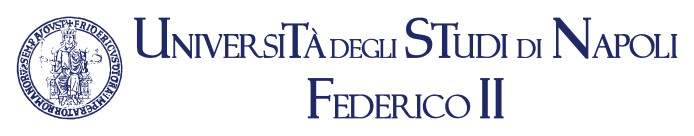 Corso di Laurea in Fisiopatologia Cardiocircolatoria e Perfusione CardiovascolareOrario delle Lezioni e Tirocinio     a.a. 2018/2019   III Anno II SemestreInizio corsi e Tirocinio: 11 marzo 2019 – Fine corsi e Tirocinio:  7 giugno 2019 - Auletta D Edif. 2Riepilogo Insegnamenti per il III Anno II SemestreFISIOPATOLOGIA CARDIOVASCOLARE 5 (ESAME)(Presidente Commissione: Prof. De Amicis Vincenzo)Malattie Apparato Cardiovascolare (Prof. Perrone Filardi Pasquale)Chirurgia Cardiaca (giovedi) (Prof. De Amicis Vincenzo)Chirurgia Cardiaca (venerdi) (Prof. Gagliardi Cesare)Chirurgia Cardiaca (giovedi/venerdi) (Prof. De Feo Marisa)Chirurgia Generale (Prof. Sodo Maurizio)Chirurgia Pediatrica (Prof. Esposito Ciro)Scienze tecniche mediche applicate (Prof. Izzo Raffaele)Scienze tecniche mediche applicate (Prof. Carmine Morisco)LABORATORIO PROFESSIONALIZZANTE  (Prof. A. Notarnicola) (Pres. V. De Amicis ATTIVITA A SCELTA DELLO STUDENTE  (Prof. G. D’Alise)(Pres. V. De Amicis)OrarioLunedì 11.03Martedì 12.03Mercoledì 13.03Giovedì 14.03Venerdì 15.038.30-9.30Scienze Tecn. Med. Applic.   TirocinioTirocinioTirocinioChirurgiaCardiaca9.30-10.30Scienze Tecn. Med. Applic.   TirocinioTirocinioTirocinioChirurgiaCardiaca10.30-11.30      Tirocinio   TirocinioTirocinioTirocinioScienze Tecn.Med. Applic.11.30-12.30      Tirocinio   TirocinioTirocinioTirocinioScienze Tecn.Med. Applic.13.00-14.00TirocinioMal. App.Cardiovascol.Chirurgia PediatricaChirurgiaCardiaca       Tirocinio14.00-15.00TirocinioMal. App.Cardiovascol.Chirurgia PediatricaChirurgiaCardiaca       Tirocinio15.00-16.00Tirocinio         TirocinioLaboratorio Professional.ChirurgiaGenerale       Tirocinio16.00-17.00Tirocinio         TirocinioLaboratorio Professional.ChirurgiaGenerale       TirocinioOrarioLunedì 18.03Martedì 19.03Mercoledì 20.03Giovedì 21.03Venerdì 22.038.30-9.30Scienze Tecn. Med. Applic.                TirocinioTirocinio     Tirocinio        Chirurgia     Cardiaca9.30-10.30Scienze Tecn. Med. Applic.                TirocinioTirocinio     Tirocinio        Chirurgia     Cardiaca10.30-11.30     Tirocinio                TirocinioTirocinio     TirocinioScienze Tecn. Med. Applic.11.30-12.30     Tirocinio                TirocinioTirocinio     TirocinioScienze Tecn. Med. Applic.13.00-14.00TirocinioMal. App.Cardiovascol.Chirurgia PediatricaChirurgia       Cardiaca       Tirocinio14.00-15.00TirocinioMal. App.Cardiovascol.Chirurgia PediatricaChirurgia       Cardiaca       Tirocinio15.00-16.00Tirocinio       TirocinioLaboratorio Professional.Chirurgia        Generale       Tirocinio16.00-17.00Tirocinio       TirocinioLaboratorio Professional.Chirurgia        Generale       TirocinioOrarioLunedì 25.03Martedì 26.03Mercoledì 27.03Giovedì 28.03Venerdì 29.038.30-9.30  Scienze Tecn.   Med. Applic.       Tirocinio      TirocinioTirocinio      ChirurgiaCardiaca9.30-10.30  Scienze Tecn.   Med. Applic.       Tirocinio      TirocinioTirocinio      ChirurgiaCardiaca10.30-11.30     Tirocinio       Tirocinio      TirocinioTirocinioScienze Tecn. Med. Applic.11.30-12.30     Tirocinio       Tirocinio      TirocinioTirocinioScienze Tecn. Med. Applic.13.00-14.00     TirocinioMal. App.    Cardiovascol      Chirurgia              PediatricaChirurgiaCardiacaTirocinio14.00-15.00     TirocinioMal. App.    Cardiovascol      Chirurgia              PediatricaChirurgiaCardiacaTirocinio15.00-16.00     Tirocinio     Tirocinio   Laboratorio   Professional.ChirurgiaGeneraleTirocinio16.00-17.00     Tirocinio     Tirocinio   Laboratorio   Professional.ChirurgiaGeneraleTirocinioOrarioLunedì 01.04Martedì 02.04Mercoledì 03.04Giovedì 04.04Venerdì 05.048.30-9.30Scienze Tecn. Med. Applic.TirocinioTirocinioTirocinioChirurgia Cardiaca9.30-10.30Scienze Tecn. Med. Applic.TirocinioTirocinioTirocinioChirurgia Cardiaca10.30-11.30      Chirurgia    GeneraleTirocinioTirocinioTirocinioScienze Tecn.Med. Applic.11.30-12.30      Chirurgia    GeneraleTirocinioTirocinioTirocinioScienze Tecn.Med. Applic.13.00-14.00TirocinioMal. App.Cardiovascol     Chirurgia  Pediatrica  ChirurgiaCardiaca       Tirocinio14.00-15.00TirocinioMal. App.Cardiovascol     Chirurgia  Pediatrica  ChirurgiaCardiaca       Tirocinio15.00-16.00TirocinioLaboratorio Professional.ChirurgiaGenerale       Tirocinio16.00-17.00TirocinioLaboratorio Professional.ChirurgiaGenerale       TirocinioOrarioLunedì 08.04Martedì 09.04Mercoledì 10.04Giovedì 11.04Venerdì 12.048.30-9.30Scienze Tecn. Med. Applic.TirocinioTirocinioTirocinio       ChirurgiaCardiaca9.30-10.30Scienze Tecn. Med. Applic.TirocinioTirocinioTirocinio       ChirurgiaCardiaca10.30-11.30     TirocinioTirocinioTirocinioTirocinioScienze Tecn.Med. Applic.11.30-12.30     TirocinioTirocinioTirocinioTirocinioScienze Tecn.Med. Applic.13.00-14.00TirocinioMal. App.Cardiovascol..Chirurgia PediatricaChirurgia CardiacaTirocinio14.00-15.00TirocinioMal. App.Cardiovascol..Chirurgia PediatricaChirurgia CardiacaTirocinio15.00-16.00TirocinioTirocinioLaboratorio Professional.ChirurgiaGeneraleTirocinio16.00-17.00TirocinioTirocinioLaboratorio Professional.ChirurgiaGeneraleTirocinioOrarioLunedì 15.04Martedì 16.04Mercoledì 17.04Giovedì 18.04Venerdì 19.048.30-9.30Scienze Tecn. Med. Applic.TirocinioTirocinio9.30-10.30Scienze Tecn. Med. Applic.TirocinioTirocinio10.30-11.30TirocinioTirocinioTirocinio11.30-12.30TirocinioTirocinioTirocinioFESTA      FESTA13.00-14.00TirocinioMal. App.Cardiovascol.Chirurgia Pediatrica14.00-15.00TirocinioMal. App.Cardiovascol.Chirurgia Pediatrica15.00-16.00TirocinioTirocinioLaboratorio Professional.16.00-17.00TirocinioTirocinioLaboratorio Professional.OrarioLunedì 22.04Martedì 23.04Mercoledì 24.04Giovedì 25.04Venerdì 26.048.30-9.30TirocinioChirurgiaCardiaca9.30-10.30TirocinioChirurgiaCardiaca10.30-11.30TirocinioScienze Tecn. Med. Applic.11.30-12.30TirocinioScienze Tecn. Med. Applic.FESTAFESTAFESTAFESTA13.00-14.00ChirurgiaCardiacaTirocinio14.00-15.00ChirurgiaCardiacaTirocinio15.00-16.00ChirurgiaGeneraleTirocinio16.00-17.00ChirurgiaGeneraleTirocinioOrarioLunedì 29.04Martedì 30.04Mercoledì 01.05Giovedì 02.05Venerdì 03.058.30-9.30TirocinioTirocinioChirurgiaCardiaca9.30-10.30TirocinioTirocinioChirurgiaCardiaca10.30-11.30ChirurgiaGeneraleTirocinioTirocinioTirocinio11.30-12.30ChirurgiaGeneraleTirocinioTirocinioTirocinioFESTA13.00-14.00TirocinioTirocinioChirurgiaCardiacaTirocinio14.00-15.00TirocinioTirocinioChirurgiaCardiacaTirocinio15.00-16.00TirocinioTirocinioChirurgiaGeneraleTirocinio16.00-17.00TirocinioTirocinioChirurgiaGeneraleTirocinioOrarioLunedì 06.05Martedì 07.05Mercoledì 08.05Giovedì 09.05Venerdì 10.058.30-9.30TirocinioTirocinioTirocinioChirurgia     Cardiaca9.30-10.30TirocinioTirocinioTirocinioChirurgia     Cardiaca10.30-11.30ChirurgiaGeneraleTirocinioTirocinioTirocinioTirocinio11.30-12.30ChirurgiaGeneraleTirocinioTirocinioTirocinioTirocinio13.00-14.00Tirocinio     Tirocinio        Tirocinio        ChirurgiaCardiacaTirocinio14.00-15.00Tirocinio     Tirocinio        Tirocinio        ChirurgiaCardiacaTirocinio15.00-16.00Tirocinio     TirocinioLaboratorio Professional.ChirurgiaGeneraleTirocinio16.00-17.00Tirocinio     TirocinioLaboratorio Professional.ChirurgiaGeneraleTirocinioOrarioLunedì 13.05Martedì 14.05Mercoledì 15.05Giovedì 67.05Venerdì 17.058.30-9.30Tirocinio        TirocinioTirocinioTirocinioChirurgiaCardiaca9.30-10.30Tirocinio        TirocinioTirocinioTirocinioChirurgiaCardiaca10.30-11.30Tirocinio        TirocinioTirocinioTirocinioTirocinio11.30-12.30Tirocinio        TirocinioTirocinioTirocinioTirocinio13.00-14.00TirocinioTirocinio    Tirocinio        ChirurgiaCardiacaTirocinio14.00-15.00TirocinioTirocinio    Tirocinio        ChirurgiaCardiacaTirocinio15.00-16.00TirocinioTirocinio Laboratorio Professional.ChirurgiaGeneraleTirocinio16.00-17.00TirocinioTirocinio Laboratorio Professional.ChirurgiaGeneraleTirocinioOrarioLunedì 20.05Martedì 21.05Mercoledì 22.05Giovedì 23.05Venerdì 24.058.30-9.30TirocinioTirocinioTirocinioTirocinioTirocinio9.30-10.30TirocinioTirocinioTirocinioTirocinioTirocinio10.30-11.30TirocinioTirocinioTirocinioTirocinioTirocinio11.30-12.30TirocinioTirocinioTirocinioTirocinioTirocinio13.00-14.00TirocinioTirocinioTirocinioTirocinio14.00-15.00TirocinioTirocinioTirocinioTirocinio15.00-16.00TirocinioTirocinioLaboratorio Professional.Tirocinio16.00-17.00TirocinioTirocinioLaboratorio Professional.TirocinioOrarioLunedì 27.05Martedì 28.05Mercoledì 29.05Giovedì 30.05Venerdì 31.058.30-9.30TirocinioTirocinioTirocinio    TirocinioFESTATirocinio9.30-10.30TirocinioTirocinioTirocinio    TirocinioFESTATirocinio10.30-11.30TirocinioTirocinioTirocinio    TirocinioFESTATirocinio11.30-12.30TirocinioTirocinioTirocinio    TirocinioFESTATirocinio13.00-14.00TirocinioTirocinioTirocinio    TirocinioTirocinio14.00-15.00TirocinioTirocinioTirocinio    TirocinioTirocinio15.00-16.00TirocinioTirocinio      Laboratorio      Professional.    TirocinioTirocinio16.00-17.00TirocinioTirocinio      Laboratorio      Professional.    TirocinioTirocinioOrarioLunedì 03.06Martedì 04.06Mercoledì 05.06Giovedì 06.06Venerdì 07.068.30-9.30TirocinioTirocinioTirocinioTirocinioTirocinio9.30-10.30TirocinioTirocinioTirocinioTirocinioTirocinio10.30-11.30TirocinioTirocinioTirocinioTirocinioTirocinio11.30-12.30TirocinioTirocinioTirocinioTirocinioTirocinio13.00-14.00TirocinioTirocinio        TirocinioTirocinioTirocinio14.00-15.00TirocinioTirocinio        TirocinioTirocinioTirocinio15.00-16.00TirocinioTirocinio       Laboratorio      Professional.TirocinioTirocinio16.00-17.00TirocinioTirocinio       Laboratorio      Professional.TirocinioTirocinio